Отдел образования администрации Новоорского района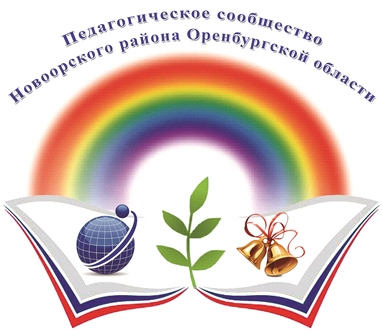 ПРОГРАММАОнлайн-семинар  учителей иностранного языка по теме:«Методические аспекты преподавания иностранного языка в условиях введения итоговой аттестации в форме ЕГЭ. «Аудирование и говорение» как основа успешной сдачи ГИА по иностранному языку».                           п. Новоорск –2021годПрактический онлайн-семинар проводится на платформе ZOOM.Тема: «Методические аспекты преподавания иностранного языка в условиях введения итоговой аттестации в форме ЕГЭ. «Аудирование и говорение» как основа успешной сдачи ГИА по иностранному языку».Время: 19 февр. 2021 15:00 ч.Подключиться к конференции Zoomhttps://us04web.zoom.us/j/73336607647?pwd=ZGtCSTFFWkNzcldPVFVOblBPczlOdz09 Идентификатор конференции: 733 3660 7647Код доступа: dj83RzПрограмма «онлайн-семинара»:1.  « Анализ результатов текущей контрольной работы ЕГЭ по английскому языку обучающихся 11 классов Новоорского района».Варфоломеева Наталья Николаевна, учитель английского языка МАОУ СОШ №2 п. Энергетик, руководитель РМО учителей иностранного языка. 2. «Развитие навыков устной речи в процессе подготовки к ГИА».                   Аббасова Гульджамал Мулдабаевна, учитель английского языка МОУ СОШ с. Горьковское3. «Взаимосвязь аудирования и говорения как основа успешной подготовки к ГИА».               Хусаинова Сауле Кеншиликовна, учитель английского языка МОУ СОШ с. Будамша  4.  «Перспективные модели КИМ ЕГЭ 2022».Варфоломеева Наталья Николаевна, учитель английского языка МАОУ СОШ №2 п. Энергетик, руководитель РМО учителей иностранного языка               